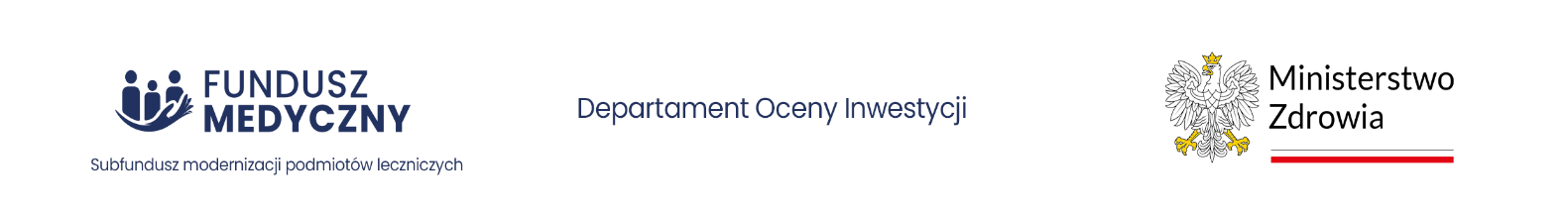 Specyfikacja Warunków ZamówieniaDostawa i montaż sprzętu medycznegoSulęcin, 05.04.2024 r.Spis treściI. Nazwa i adres zamawiającego	3II. Tryb udzielenia zamówienia	3III. Opis przedmiotu zamówienia	3IV. Termin wykonania zamówienia	4V. Warunki udziału w postępowaniu	4VI. Podstawy wykluczenia z postępowania	4VII. Wizja lokalna	5VIII. Podwykonawstwo	5IX. Informacja dla wykonawców wspólnie ubiegających się o udzielenie zamówienia (spółki cywilne/ konsorcja)	6X. Sposób komunikacji oraz wyjaśnienia treści SWZ	6XI. Opis sposobu przygotowania ofert oraz wymagania formalne dotyczące składanych oświadczeń i dokumentów	8XII. Dokumenty składane z ofertą	10XIII. Sposób obliczenia ceny oferty	11XIV. Termin związania ofertą	12XV. Sposób i termin składania i otwarcia ofert	12XVI. Opis kryteriów oceny ofert, wraz z podaniem wag tych kryteriów i sposobu oceny ofert	13XVII. Wadium	15XVIII. Wymagania dotyczące zabezpieczenia należytego wykonania umowy	15XIX. Informacje o treści zawieranej umowy oraz możliwości jej zmiany	15XX. Informacje o formalnościach, jakie powinny być dopełnione po wyborze oferty w celu zawarcia umowy w sprawie zamówienia publicznego	16XXI. Pouczenie o środkach ochrony prawnej przysługujących wykonawcy	16XXII. Klauzula informacyjna dotycząca przetwarzania danych osobowych	16XXIII. Załącznik do Specyfikacji Warunków Zamówienia	18I. Nazwa i adres zamawiającegoSamodzielny Publiczny Zakład Opieki Zdrowotnej w Sulęcinie, ul. Witosa 7, 69-200 Sulęcin, REGON: 000300736, NIP: 927-16-78-291Numer telefonu: tel. 95 755 24 31.Adres poczty elektronicznej: sekretariat@szpital-sulecin.plAdres strony internetowej prowadzonego postępowania, na której udostępniane będą zmiany i wyjaśnienia treści SWZ oraz inne dokumenty związane z postępowaniem: https://platformazakupowa.pl/pn/szpital-sulecinNumer referencyjny postępowania: SPZOZ/869/14/DT/2024Osoby uprawnione do komunikowania się w sprawach zamówienia: Krzysztof Rowiński, Dział Administracyjno-gospodarczy,tel. 095 755 95 28,  e-mail: dag@szpital-sulecin.plInformacja o ogłoszeniu:Identyfikator/wersja ogłoszenia: eed64b00-d520-4bc5-afb4-75d9e45f1376 - 01Numer publikacji ogłoszenia: 202339-2024Numer wydania Dz.U. S: 68/2024Data publikacji: 05/04/2024.II. Tryb udzielenia zamówieniaPostępowanie o udzielenie zamówienia publicznego prowadzone jest w trybie przetargu nieograniczonego na dostawy i roboty na podstawie art. 132 ustawy z 11 września 2019 r. - Prawo zamówień publicznych (t.j. Dz. U. z 2023 r. poz. 1605 ze zm.), zwaną dalej PZP.Szacunkowa wartość przedmiotowego zamówienia przekracza progi unijne o których mowa w art. 3 ustawy PZP.Zamawiający nie przewiduje aukcji elektronicznej.Zamawiający nie przewiduje złożenia oferty w postaci katalogów elektronicznych.Zamawiający nie prowadzi postępowania w celu zawarcia umowy ramowej.Zamawiający nie zastrzega możliwości ubiegania się o udzielenie zamówienia wyłącznie przez wykonawców, o których mowa w art. 94 PZP.Zamawiający nie określa dodatkowych wymagań związanych z zatrudnianiem osób, o których mowa w art. 96 ust. 2 pkt 2 PZP.Zamawiający nie dopuszcza cesji wierzytelności.III. Opis przedmiotu zamówieniaPrzedmiotem zamówienia jest:Dostawa aparatów RTG z dostosowaniem pracowni (część nr 1),Dostawa aparatów USG (część nr 2),Dostawa endoskopów medycznych (część nr 3),Dostawa wirówek laboratoryjnych (część nr 4),Dostawa wyrobów medycznych do SOR (część nr 5),dla Samodzielnego Publicznego Zakładu Opieki Zdrowotnej w Sulęcinie.Przedmiot zamówienia obejmuje 5 części: Część nr 1 Dostawa aparatów RTG z dostosowaniem pracowni, w tym: I. Dostawa, montaż, instalacja i uruchomienie stacjonarnego cyfrowego aparatu RTG z dostosowaniem pomieszczeń. Cyfrowy aparat RTG typu zawieszenie sufitowe z autotrackingiem i autopozycjonowaniem – 1 szt. II. Dostawa przewoźnego cyfrowego aparatu RTG. Cyfrowy przyłóżkowy aparat RTG – 1 szt. Szczegółowy opis przedmiotu zamówienia znajduje się w załączniku nr 1 do Specyfikacji Warunków Zamówienia. Część nr 2 Dostawa aparatów USG Przedmiot zamówienia obejmuje dostawę: I. Aparat USG do badań ogólnych. Przedmiotem zamówienia jest dostawa, instalacja oraz uruchomienie aparatu do badań ultrasonograficznych (USG) wraz z przeszkoleniem personelu wskazanego przez Zamawiającego w zakresie prawidłowej, bezpiecznej oraz efektywnej eksploatacji zaoferowanego aparatu. II. Aparat USG do badań kardiologicznych. Szczegółowy opis przedmiotu zamówienia znajduje się w załączniku nr 2 do Specyfikacji Warunków Zamówienia. Część nr 3 Dostawa endoskopów medycznych. Przedmiot zamówienia obejmuje dostawę: 1. videogastroskop zabiegowe HD 2. videokolonoskop zabiegowy HD, 3. bronchoskop intubacyjny LED, 4. szafa do przechowywania endoskopów giętkich, 5. videolaryngoskop, 6. myjnia automatyczna do videogastroskopów, 7. myjnia do videokolonoskopów. Przedmiotem zamówienia obejmuje dostawe, instalacje oraz uruchomienie endoskopów medycznych wraz z przeszkoleniem personelu wskazanego przez Zamawiającego w zakresie prawidłowej, bezpiecznej oraz efektywnej eksploatacji zaoferowanego aparatu. Szczegółowy opis przedmiotu zamówienia znajduje się w załączniku nr 3 do Specyfikacji Warunków Zamówienia. Część nr 4 Dostawa endoskopów medycznych Przedmiot zamówienia obejmuje dostawę: 1. Wirówka laboratoryjna z wentylacją (1 szt.) 2. Wirówka laboratoryjna z wentylacją (1 szt.) Przedmiotem zamówienia jest dostawa, instalacja oraz uruchomienie wirówek laboratoryjnych wraz z przeszkoleniem personelu wskazanego przez Zamawiającego w zakresie prawidłowej, bezpiecznej oraz efektywnej eksploatacji zaoferowanego aparatu. Szczegółowy opis przedmiotu zamówienia znajduje się w załączniku nr 4 do Specyfikacji Warunków Zamówienia. Część nr 5 Dostawa wyrobów medycznych do SOR Przedmiot zamówienia obejmuje dostawę: 1. aparat EKG, 2. defibrylator, 3. ssak elektryczny zabiegowy, 4. ssak ścienny – próżniowy, 5. urządzenie do ogrzewania pacjenta 6. lampa zabiegowa LED, 7. stół zabiegowourazowy, 8. łóżko do intensywnej opieki medycznej, 9. inkubator transportowy, 10. izolator transportowy pacjentów, 11. wózek reanimacyjny, 12. zestaw narzędzi zabiegowych do chirurgii ambulatoryjnej Szczegółowy opis przedmiotu zamówienia znajduje się w załączniku nr 5 do Specyfikacji Warunków Zamówienia.Wspólny Słownik Zamówień CPV:33100000 Urządzenia medyczne45000000 Roboty budowlane71200000 Usługi architektoniczne i podobne33111000-1 Aparatura rentgenowska45000000-7 Roboty budowlane71221000-3 Usługi architektoniczne w zakresie obiektów budowlanych33112200-0 Aparaty ultrasonograficzne33168000-5 Przyrządy do endoskopii, endochirurgii42931100-2 Wirówki laboratoryjne i akcesoria33140000-3 Materiały medycznePrzedmiot zamówienia został podzielony na 5 części wymienionych w pkt. 1 niniejszego rozdziału SWZ. Wykonawca może składać ofertę do jednej, kilku lub wszystkich części zamówienia.Zamawiający nie dopuszcza składania ofert wariantowych oraz w postaci katalogów elektronicznych.Zamawiający nie przewiduje udzielania zamówień, o których mowa w art. 214 ust. 1 pkt 7 i 8 PZP.Szczegółowy opis przedmiotu zamówienia zawarty jest w załącznikach nr 1, 2, 3, 4 i 5 do Specyfikacji Warunków Zamówienia (zwaną dalej: SWZ).IV. Termin wykonania zamówieniaTermin realizacji zamówienia wynosi: Część nr 1 - Dostawa aparatów RTG z dostosowaniem pracowni: 120 dni od dnia zawarcia umowy,Część nr 2 - Dostawa aparatów USG: 60 dni od dnia zawarcia umowy,Część nr 3 - Dostawa endoskopów medycznych: 60 dni od dnia zawarcia umowy,Część nr 4 - Dostawa wirówek laboratoryjnych: 60 dni od dnia zawarcia umowy,Część nr 5 - Dostawa wyrobów medycznych do SOR: 60 dni  od dnia zawarcia umowy.V. Warunki udziału w postępowaniuZamawiający nie stawia warunków udziału w postępowaniu w zakresie zdolności do występowania w obrocie gospodarczym, uprawnień do prowadzenia określonej działalności gospodarczej lub zawodowej, sytuacji ekonomicznej lub finansowej, zdolności technicznej lub zawodowej: Zamawiający nie stawia warunku w powyższym zakresie.VI. Podstawy wykluczenia z postępowaniaZ postępowania o udzielenie zamówienia wyklucza się Wykonawców, w stosunku do których zachodzi którakolwiek z okoliczności wskazanych:w art. 108 ust. 1 PZP.w art. 109 ust. 1 pkt. 1, 4, 5 i 7 PZP, na podstawie przesłanek z art. 7 ust. 1 ustawy o szczególnych rozwiązaniach w zakresie przeciwdziałania wspieraniu agresji na Ukrainę oraz służących ochronie bezpieczeństwa narodowego oraz art. 5k rozporządzenia (UE) nr 833/2014 dotyczącego środków ograniczających w związku z działaniami Rosji destabilizującymi sytuację na Ukrainie.VII. Wizja lokalnaW przypadku składania oferty na część nr 1 zaleca się wykonawcy dokonanie wizji lokalnej w miejscu, gdzie mają być wykonywane roboty w celu pozyskania wszelkich danych mogących być przydatnymi do przygotowania oferty oraz realizacji przedmiotu umowy. W trakcie wizji lokalnej Zamawiający umożliwi Wykonawcom zapoznanie się z budynkiem (pomieszczeniem) w którym planuje się realizacje przedmiotu zamówienia.Pominięcie wizji lokalnej, nie zwalnia Wykonawcy od prawidłowego skalkulowania ceny oferty.W celu umówienia wizji lokalnej lub zapoznania się z dokumentacją znajdującą się na miejscu u Zamawiającego należy kontaktować się z osobami wyznaczonymi do komunikowania się z Wykonawcami (Rozdział I SWZ).Koszty Wykonawcy, związane z udziałem w wizji lokalnej poniesie Wykonawca.Zamawiający nie przewiduje przeprowadzenia wizji lokalnej w przypadku składania ofert lub oferty na część nr 2, nr 3, nr 4 i nr 5.VIII. PodwykonawstwoWykonawca może powierzyć wykonanie części zamówienia podwykonawcy (podwykonawcom).Zamawiający nie zastrzega obowiązku osobistego wykonania przez Wykonawcę kluczowych części zamówienia.Zamawiający wymaga, aby w przypadku powierzenia części zamówienia podwykonawcom, Wykonawca wskazał w ofercie części zamówienia, których wykonanie zamierza powierzyć podwykonawcom oraz podał (o ile są mu wiadome na tym etapie) nazwy (firmy) tych podwykonawców.IX. Informacja dla wykonawców wspólnie ubiegających się o udzielenie zamówienia (spółki cywilne/ konsorcja)Wykonawcy mogą wspólnie ubiegać się o udzielenie zamówienia. W takim przypadku Wykonawcy ustanawiają pełnomocnika do reprezentowania ich w postępowaniu albo do reprezentowania i zawarcia umowy w sprawie zamówienia publicznego. Pełnomocnictwo winno być załączone do ofertyW przypadku Wykonawców wspólnie ubiegających się o udzielenie zamówienia, oświadczenia, składa każdy z wykonawców. Oświadczenia te potwierdzają brak podstaw wykluczenia oraz spełnianie warunków udziału w zakresie, w jakim każdy z Wykonawców wykazuje spełnianie warunków udziału w postępowaniu.Wykonawcy wspólnie ubiegający się o udzielenie zamówienia dołączają do oferty oświadczenie, z którego wynika, które roboty budowlane/dostawy/usługi wykonają poszczególni wykonawcy.Oświadczenia i dokumenty potwierdzające brak podstaw do wykluczenia z postępowania składa każdy z Wykonawców wspólnie ubiegających się o zamówienie.X. Sposób komunikacji oraz wyjaśnienia treści SWZKomunikacja w postępowaniu o udzielenie zamówienia i w konkursie, w tym składanie ofert, wniosków o dopuszczenie do udziału w postępowaniu lub konkursie, wymiana informacji oraz przekazywanie dokumentów lub oświadczeń między zamawiającym a wykonawcą, z uwzględnieniem wyjątków określonych w ustawie PZP, odbywa się przy użyciu środków komunikacji elektronicznej. Przez środki komunikacji elektronicznej rozumie się środki komunikacji elektronicznej zdefiniowane w ustawie z dnia 18 lipca 2002 r. o świadczeniu usług drogą elektroniczną (tekst jedn. Dz. U. z 2020 r., poz. 344).Osobą uprawnioną do kontaktu z Wykonawcami jest Krzysztof Rowiński – Dział Administracyjno-gospodarczy, tel. 095 755 95 28,  e-mail:dag@szpital-sulecin.pl.Postępowanie prowadzone jest w języku polskim w formie elektronicznej za pośrednictwem platformazakupowa.pl pod adresem:https://platformazakupowa.pl/pn/szpital-sulecinW celu skrócenia czasu udzielenia odpowiedzi na pytania preferuje się, aby komunikacja między zamawiającym a Wykonawcami, w tym wszelkie oświadczenia, wnioski, zawiadomienia oraz informacje, przekazywane były za pośrednictwem platformazakupowa.pl i formularza „Wyślij wiadomość do zamawiającego”.Za datę przekazania (wpływu) oświadczeń, wniosków, zawiadomień oraz informacji przyjmuje się datę ich przesłania za pośrednictwem platformazakupowa.pl poprzez kliknięcie przycisku „Wyślij wiadomość do zamawiającego” po których pojawi się komunikat, że wiadomość została wysłana do zamawiającego. Zamawiający dopuszcza, tylko i wyłącznie w przypadku awarii platformy, komunikację za pośrednictwem poczty elektronicznej. Adres poczty elektronicznej osoby uprawnionej do kontaktu z Wykonawcami: przetargi@szpital-sulecin.pl.Zamawiający będzie przekazywał wykonawcom informacje za pośrednictwem platformazakupowa.pl. Informacje dotyczące odpowiedzi na pytania, zmiany specyfikacji, zmiany terminu składania i otwarcia ofert Zamawiający będzie zamieszczał na platformie w sekcji “Komunikaty”. Korespondencja, której zgodnie z obowiązującymi przepisami adresatem jest konkretny Wykonawca, będzie przekazywana za pośrednictwem platformazakupowa.pl do konkretnego wykonawcy.Wykonawca jako podmiot profesjonalny ma obowiązek sprawdzania komunikatów i wiadomości bezpośrednio na platformazakupowa.pl przesłanych przez zamawiającego, gdyż system powiadomień może ulec awarii lub powiadomienie może trafić do folderu SPAM.Zamawiający, zgodnie z § 11 ust. 2 Rozporządzenie prezesa rady ministrów z dnia 30 grudnia 2020 r. w sprawie sposobu sporządzania i przekazywania informacji oraz wymagań technicznych dla dokumentów elektronicznych oraz środków komunikacji elektronicznej w postępowaniu o udzielenie zamówienia publicznego lub konkursie zamieszcza wymagania dotyczące specyfikacji połączenia, formatu przesyłanych danych oraz szyfrowania i oznaczania czasu przekazania i odbioru danych za pośrednictwem platformazakupowa.pl, tj.:stały dostęp do sieci Internet o gwarantowanej przepustowości nie mniejszej niż 512 kb/s,komputer klasy PC lub MAC o następującej konfiguracji: pamięć min. 2 GB Ram, procesor Intel IV 2 GHZ lub jego nowsza wersja, jeden z systemów operacyjnych - MS Windows 7, Mac Os x 10 4, Linux, lub ich nowsze wersje,zainstalowana dowolna przeglądarka internetowa, w przypadku Internet Explorer minimalnie wersja 10 0.,włączona obsługa JavaScript,zainstalowany program Adobe Acrobat Reader lub inny obsługujący format plików .pdf,Platformazakupowa.pl działa według standardu przyjętego w komunikacji sieciowej - kodowanie UTF8,Oznaczenie czasu odbioru danych przez platformę zakupową stanowi datę oraz dokładny czas (hh:mm:ss) generowany wg. czasu lokalnego serwera synchronizowanego z zegarem Głównego Urzędu Miar.Wykonawca, przystępując do niniejszego postępowania o udzielenie zamówienia publicznego:akceptuje warunki korzystania z platformazakupowa.pl określone w Regulaminie zamieszczonym na stronie internetowej pod linkiem w zakładce „Regulamin" oraz uznaje go za wiążący,zapoznał i stosuje się do Instrukcji składania ofert/wniosków.Zamawiający nie ponosi odpowiedzialności za złożenie oferty w sposób niezgodny z Instrukcją korzystania z platformazakupowa.pl, w szczególności za sytuację, gdy zamawiający zapozna się z treścią oferty przed upływem terminu składania ofert (np. złożenie oferty w zakładce „Wyślij wiadomość do zamawiającego”). Taka oferta zostanie uznana przez Zamawiającego za ofertę handlową i nie będzie brana pod uwagę w przedmiotowym postępowaniu ponieważ nie został spełniony obowiązek narzucony w art. 221 Ustawy Prawo Zamówień Publicznych.Zamawiający informuje, że instrukcje korzystania z platformazakupowa.pl dotyczące w szczególności logowania, składania wniosków o wyjaśnienie treści SWZ, składania ofert oraz innych czynności podejmowanych w niniejszym postępowaniu przy użyciu platformazakupowa.pl znajdują się w zakładce „Instrukcje dla Wykonawców" na stronie internetowej pod adresem: https://platformazakupowa.pl/strona/45-instrukcjeXI. Opis sposobu przygotowania ofert oraz wymagania formalne dotyczące składanych oświadczeń i dokumentówWykonawca może złożyć tylko jedna ofertę na jedną, kilka lub wszystkie części zamówienia.Oferta musi odpowiadać treści SWZ.Oferta, wniosek oraz przedmiotowe środki dowodowe (jeżeli były wymagane) składane elektronicznie muszą zostać podpisane elektronicznym kwalifikowanym podpisem. W procesie składania oferty, wniosku w tym przedmiotowych środków dowodowych na platformie, kwalifikowany podpis elektroniczny Wykonawca składa bezpośrednio na dokumencie, który następnie przesyła do systemu.Poświadczenia za zgodność z oryginałem dokonuje odpowiednio Wykonawca, podmiot, na którego zdolnościach lub sytuacji polega Wykonawca, wykonawcy wspólnie ubiegający się o udzielenie zamówienia publicznego albo podwykonawca, w zakresie dokumentów, które każdego z nich dotyczą. Poprzez oryginał należy rozumieć dokument podpisany kwalifikowanym podpisem elektronicznym przez osobę/osoby upoważnioną/upoważnione. Poświadczenie za zgodność z oryginałem następuje w formie elektronicznej podpisane kwalifikowanym podpisem elektronicznym przez osobę/osoby upoważnioną/upoważnione.Oferta powinna być:sporządzona na podstawie załączników niniejszej SWZ w języku polskim,złożona przy użyciu środków komunikacji elektronicznej tzn. za pośrednictwem platformazakupowa.pl,podpisana kwalifikowanym podpisem elektronicznym przez osobę/osoby upoważnioną/upoważnione.Podpisy kwalifikowane wykorzystywane przez Wykonawców do podpisywania wszelkich plików muszą spełniać “Rozporządzenie Parlamentu Europejskiego i Rady w sprawie identyfikacji elektronicznej i usług zaufania w odniesieniu do transakcji elektronicznych na rynku wewnętrznym (eIDAS) (UE) nr 910/2014 - od 1 lipca 2016 roku”.W przypadku wykorzystania formatu podpisu XAdES zewnętrzny. Zamawiający wymaga dołączenia odpowiedniej ilości plików tj. podpisywanych plików z danymi oraz plików XAdES.Zgodnie z art. 18 ust. 3 ustawy PZP, nie ujawnia się informacji stanowiących tajemnicę przedsiębiorstwa, w rozumieniu przepisów o zwalczaniu nieuczciwej konkurencji. Jeżeli Wykonawca, nie później niż w terminie składania ofert, w sposób niebudzący wątpliwości zastrzegł, że nie mogą być one udostępniane oraz wykazał, załączając stosowne wyjaśnienia, iż zastrzeżone informacje stanowią tajemnicę przedsiębiorstwa. Na platformie w formularzu składania oferty znajduje się miejsce wyznaczone do dołączenia części oferty stanowiącej tajemnicę przedsiębiorstwa.Wykonawca, za pośrednictwem platformazakupowa.pl może przed upływem terminu do składania ofert zmienić lub wycofać ofertę. Sposób dokonywania zmiany lub wycofania oferty zamieszczono w instrukcji zamieszczonej na stronie internetowej pod adresem:https://platformazakupowa.pl/strona/45-instrukcjeKażdy z Wykonawców może złożyć tylko jedną ofertę. Złożenie większej liczby ofert lub oferty zawierającej propozycje wariantowe spowoduje podlegać będzie odrzuceniu.Ceny oferty muszą zawierać wszystkie koszty, jakie musi ponieść Wykonawca, aby zrealizować zamówienie z najwyższą starannością oraz ewentualne rabaty.Dokumenty i oświadczenia składane przez wykonawcę powinny być w języku polskim, chyba że w SWZ dopuszczono inaczej. W przypadku załączenia dokumentów sporządzonych w innym języku niż dopuszczony, Wykonawca zobowiązany jest załączyć tłumaczenie na język polski.Zgodnie z definicją dokumentu elektronicznego z art.3 ustęp 2 Ustawy o informatyzacji działalności podmiotów realizujących zadania publiczne, opatrzenie pliku kwalifikowanym podpisem elektronicznym, zaufanym lub osobistym jest jednoznaczne z podpisaniem oryginału dokumentu, z wyjątkiem kopii poświadczonych odpowiednio przez innego wykonawcę ubiegającego się wspólnie z nim o udzielenie zamówienia, przez podmiot, na którego zdolnościach lub sytuacji polega Wykonawca, albo przez podwykonawcę.Maksymalny rozmiar jednego pliku przesyłanego za pośrednictwem dedykowanych formularzy do: złożenia, zmiany, wycofania oferty wynosi 150 MB natomiast przy komunikacji wielkość pliku to maksymalnie 500 MB.Rozszerzenia plików wykorzystywanych przez Wykonawców powinny być zgodne z Załącznikiem nr 2 do “Rozporządzenia Rady Ministrów w sprawie Krajowych Ram Interoperacyjności, minimalnych wymagań dla rejestrów publicznych i wymiany informacji w postaci elektronicznej oraz minimalnych wymagań dla systemów teleinformatycznych”, zwanego dalej Rozporządzeniem KRI.Zamawiający rekomenduje wykorzystanie formatów: .pdf .doc .docx .xls .xlsx .jpg (.jpeg) ze szczególnym wskazaniem na .pdfW celu ewentualnej kompresji danych Zamawiający rekomenduje wykorzystanie jednego z rozszerzeń.zip albo 7Z.Wśród rozszerzeń powszechnych a niewystępujących w Rozporządzeniu KRI występują: .rar .gif .bmp .numbers .pages. Dokumenty złożone w takich plikach zostaną uznane za złożone nieskutecznie.W przypadku stosowania przez wykonawcę kwalifikowanego podpisu elektronicznego:Ze względu na niskie ryzyko naruszenia integralności pliku oraz łatwiejszą weryfikację podpisu zamawiający zaleca, w miarę możliwości, przekonwertowanie plików składających się na ofertę na rozszerzenie .pdf i opatrzenie ich podpisem kwalifikowanym w formacie PAdES.Pliki w innych formatach niż PDF zaleca się opatrzyć podpisem w formacie XAdES o typie zewnętrznym. Wykonawca powinien pamiętać, aby plik z podpisem przekazywać łącznie z dokumentem podpisywanym.Zamawiający rekomenduje wykorzystanie podpisu z kwalifikowanym znacznikiem czasu.Zamawiający zaleca aby w przypadku podpisywania pliku przez kilka osób, stosować podpisy tego samego rodzaju. Podpisywanie różnymi rodzajami podpisów np. osobistym i kwalifikowanym może doprowadzić do problemów w weryfikacji plików.Zamawiający zaleca, aby Wykonawca z odpowiednim wyprzedzeniem przetestował możliwość prawidłowego wykorzystania wybranej metody podpisania plików oferty.Osobą składającą ofertę powinna być osoba kontaktowa podawana w dokumentacji.Ofertę należy przygotować z należytą starannością dla podmiotu ubiegającego się o udzielenie zamówienia publicznego i zachowaniem odpowiedniego odstępu czasu do zakończenia przyjmowania ofert/wniosków. Sugerujemy złożenie oferty na 24 godziny przed terminem składania ofert/wniosków.Jeśli Wykonawca pakuje dokumenty np. w plik o rozszerzeniu .zip, zaleca się wcześniejsze podpisanie każdego ze skompresowanych plików.Zamawiający zaleca aby nie wprowadzać jakichkolwiek zmian w plikach po podpisaniu ich podpisem kwalifikowanym. Może to skutkować naruszeniem integralności plików co równoważne będzie z koniecznością odrzucenia oferty.XII. Dokumenty składane z ofertąDo oferty należy dołączyć następujące dokumenty zgodnie z SWZ:Jednolity Europejski Dokument Zamówienia JEDZ (European Single Procurement Document ESPD) – załącznik nr 17 do SWZ.Uzupełniony Opis/wykaz przedmiotu zamówienia, zgodny z załącznikiem nr 1, 2, 3, 4 i 5  do SWZ (w zależności od części zamówienia na którą wykonawca składa ofertę),Oświadczenie o braku podstaw do wykluczenia, zgodne z załącznikiem nr 7 do SWZ,Oświadczenie o braku podstaw do wykluczenia w zakresie zakazu udziału podmiotów rosyjskich, zgodnie z załącznikiem nr 8 do SWZ,odpis lub informacja z Krajowego Rejestru Sądowego, Centralnej Ewidencji i Informacji o Działalności Gospodarczej lub innego właściwego rejestru (w celu potwierdzenia, że osoba działająca w imieniu wykonawcy jest umocowana do jego reprezentowania) Wykonawca nie jest zobowiązany do złożenia dokumentu, jeżeli zamawiający może je uzyskać za pomocą bezpłatnych i ogólnodostępnych baz danych, o ile wykonawca wskazał dane umożliwiające dostęp do tych dokumentów.Pełnomocnictwo: (jeżeli dotyczy)upoważniające do złożenia oferty, o ile ofertę składa pełnomocnik;Pełnomocnictwo dla pełnomocnika do reprezentowania w postępowaniu Wykonawców wspólnie ubiegających się o udzielenie zamówienia - dotyczy ofert składanych przez Wykonawców wspólnie ubiegających się o udzielenie zamówienia;Inne np. dokumenty „ samooczyszczenia” jeżeli dotyczyPodmiotowe środki dowodowe: certyfikaty CE / deklaracje zgodności potwierdzające, że oferowany przedmiot zamówienia został dopuszczony do obrotu i stosowania w podmiotach leczniczych zgodnie z przepisami ustawy z dnia 7 kwietnia 2022 roku o wyrobach medycznych) i został dopuszczony do obrotu i stosowania przez podmioty lecznicze () zgodnie z przepisami ww. ustawy i wymaganiami określonymi w rozporządzeniu Parlamentu Europejskiego i Rady (UE) 2017/745 z dnia 5 kwietnia 2017 r. w sprawie wyrobów medycznych zmiany dyrektywy 2001/83/WE, rozporządzenia (WE) nr 178/2002 i rozporządzenia (WE) nr 1223/2009 oraz uchylenia dyrektyw Rady 90/385/EWG i 93/42/EWG (Dz. Urz. UE L 117 z 05.05.2017, str. 1, z późn. zm.), zwanego dalej "rozporządzeniem 2017/745", oraz rozporządzenia Parlamentu Europejskiego i Rady (UE) 2017/746 z dnia 5 kwietnia 2017 r. w sprawie wyrobów medycznych do diagnostyki in vitro oraz uchylenia dyrektywy 98/79/WE i decyzji Komisji 2010/227/UE (Dz. Urz. UE L 117 z 05.05.2017, str. 176, ze zm.), zwanego dalej "rozporządzeniem 2017/746",dokumenty potwierdzające spełnienie warunków i wymaganych parametrów, z odnośnikami w dokumentacji umożliwiający sprawdzenie podanych parametrów.Oświadczenie o dopuszczeniu do obrotu stanowiące załącznik nr 18 do SWZ.XIII. Sposób obliczenia ceny ofertyWykonawca podaje cenę za realizację przedmiotu zamówienia zgodnie ze wzorem Formularza Ofertowego, stanowiącego dodatek nr 1 do SWZ. Wynagrodzenie Wykonawcy ma charakter ryczałtowy - w cenę brutto muszą być uwzględnione wszelkie pozostałe koszty ponoszone przez Wykonawcę w związku z należytą starannością wymaganą przy realizacji przedmiotu zamówienia. Nie uwzględnienie tych kosztów przez Wykonawcę nie będzie stanowić podstawy domagania się od Zamawiającego ich pokrycia. Wykonawca musi przewidzieć wszystkie okoliczności, które mogą wpłynąć na cenę zamówienia. W związku z powyższym wymagane jest od Wykonawców bardzo szczegółowe sprawdzenie warunków przedmiotowego zamówienia.Cena ofertowa brutto musi uwzględniać wszystkie koszty związane z realizacją przedmiotu zamówienia zgodnie z opisem przedmiotu zamówienia oraz istotnymi postanowieniami umowy określonymi w niniejszej SWZ. Cena podana na Formularzu Ofertowym jest ceną ostateczną, niepodlegającą negocjacji i wyczerpującą wszelkie należności Wykonawcy wobec Zamawiającego związane z realizacją przedmiotu zamówienia. Cena oferty powinna być wyrażona w złotych polskich (PLN) z dokładnością do dwóch miejsc po przecinku. Zamawiający nie przewiduje rozliczeń w walucie obcej. Wyliczona cena oferty brutto będzie służyć do porównania złożonych ofert i do rozliczenia w trakcie realizacji zamówienia. Jeżeli została złożona oferta, której wybór prowadziłby do powstania u zamawiającego obowiązku podatkowego zgodnie z ustawą z dnia 11 marca 2004 r. o podatku od towarów i usług (tekst jedn. Dz. U. z 2020 r., poz. 106 ze zm.), dla celów zastosowania kryterium ceny lub kosztu zamawiający dolicza do przedstawionej w tej ofercie ceny kwotę podatku od towarów i usług, którą miałby obowiązek rozliczyć. W ofercie, o której mowa w ust. 1, wykonawca ma obowiązek: poinformowania zamawiającego, że wybór jego oferty będzie prowadził do powstania u zamawiającego obowiązku podatkowego; wskazania nazwy (rodzaju) towaru lub usługi, których dostawa lub świadczenie będą prowadziły do powstania obowiązku podatkowego; wskazania wartości towaru lub usługi objętego obowiązkiem podatkowym zamawiającego, bez kwoty podatku; wskazania stawki podatku od towarów i usług, która zgodnie z wiedzą wykonawcy, będzie miała zastosowanie. XIV. Termin związania ofertąWykonawca będzie związany ofertą przez okres 90 dni.Bieg terminu związania ofertą rozpoczyna się wraz z upływem terminu składania ofert.W przypadku gdy wybór najkorzystniejszej oferty nie nastąpi przed upływem terminu związania ofertą wskazanego w ust. 1, Zamawiający przed upływem terminu związania ofertą zwraca się jednokrotnie do wykonawców o wyrażenie zgody na przedłużenie tego terminu o wskazywany przez niego okres, nie dłuższy niż 30 dni. Przedłużenie terminu związania ofertą wymaga złożenia przez wykonawcę pisemnego oświadczenia o wyrażeniu zgody na przedłużenie terminu związania ofertą.Odmowa wyrażenia zgody na przedłużenie terminu związania ofertą nie powoduje utraty wadium.XV. Sposób i termin składania i otwarcia ofertOfertę wraz z wymaganymi dokumentami należy umieścić na platformazakupowa.pl pod adresem: https://platformazakupowa.pl/pn/szpital-sulecin w myśl Ustawy PZP na stronie internetowej prowadzonego postępowania do dnia 14 maja 2024 r. do godziny 10:00.Do oferty należy dołączyć wszystkie wymagane w SWZ dokumenty.Po wypełnieniu Formularza składania oferty lub wniosku i dołączenia wszystkich wymaganych załączników należy kliknąć przycisk „Przejdź do podsumowania”.Oferta lub wniosek składana elektronicznie musi zostać podpisana elektronicznym podpisem kwalifikowanym, podpisem zaufanym lub podpisem osobistym. W procesie składania oferty za pośrednictwem platformazakupowa.pl, Wykonawca powinien złożyć podpis bezpośrednio na dokumentach przesłanych za pośrednictwem platformazakupowa.pl. Zalecamy stosowanie podpisu na każdym załączonym pliku osobno, w szczególności wskazanych w art. 63 ust 1 oraz ust.2 PZP, gdzie zaznaczono, iż oferty, wnioski o dopuszczenie do udziału w postępowaniu oraz oświadczenie, o którym mowa w art. 125 ust.1 sporządza się, pod rygorem nieważności, w postaci lub formie elektronicznej i opatruje się odpowiednio w odniesieniu do wartości postępowania kwalifikowanym podpisem elektronicznym, podpisem zaufanym lub podpisem osobistym.Za datę złożenia oferty przyjmuje się datę jej przekazania w systemie (platformie) w drugim kroku składania oferty poprzez kliknięcie przycisku “Złóż ofertę” i wyświetlenie się komunikatu, że oferta została zaszyfrowana i złożona.Szczegółowa instrukcja dla Wykonawców dotycząca złożenia, zmiany i wycofania oferty znajduje się na stronie internetowej pod adresem: https://platformazakupowa.pl/strona/45-instrukcjeTermin otwarcia ofert: godzina 10:15, 14 maja 2024 r.Jeżeli otwarcie ofert następuje przy użyciu systemu teleinformatycznego, w przypadku awarii tego systemu, która powoduje brak możliwości otwarcia ofert w terminie określonym przez zamawiającego, otwarcie ofert następuje niezwłocznie po usunięciu awarii.Zamawiający poinformuje o zmianie terminu otwarcia ofert na stronie internetowej prowadzonego postępowania.Zamawiający, najpóźniej przed otwarciem ofert, udostępnia na stronie internetowej prowadzonego postępowania informację o kwocie, jaką zamierza przeznaczyć na sfinansowanie zamówienia.Zamawiający, niezwłocznie po otwarciu ofert, udostępnia na stronie internetowej prowadzonego postępowania informacje o: 1) nazwach albo imionach i nazwiskach oraz siedzibach lub miejscach prowadzonej działalności gospodarczej albo miejscach zamieszkania Wykonawców, których oferty zostały otwarte; 2) cenach lub kosztach zawartych w ofertach. Informacja zostanie opublikowana na stronie postępowania na platformazakupowa.pl w sekcji ,,Komunikaty”.XVI. Opis kryteriów oceny ofert, wraz z podaniem wag tych kryteriów i sposobu oceny ofertOcenie ofert podlegają wyłącznie oferty, które nie zostały odrzucone.Przy wyborze oferty Zamawiający będzie się kierował kryteriami wyboru oferty o następujących wagach w odniesieniu do każdej części zamówienia:Cena brutto: 60 %Okres udzielonej gwarancji: 20 %Parametry techniczne: 20 %Kryterium „Cena brutto” (C):Wartość punktowa kryterium ceny wyliczona będzie wg wzoru:              cena najniższa x kryterium (60)C = -----------------------------------------------                           cena badanaDo obliczenia wartości punktowej ceny, Zamawiający przyjmie cenę brutto oferty, zgodnie z Prawem zamówień publicznych (art. 7 pkt.1 ustaw PZP). Ilość przyznanych punktów zostanie zaokrąglona do dwóch miejsc po przecinku, według zasady, że trzecia cyfra po przecinku od 5 w górę powoduje zaokrąglenie drugiej cyfry po przecinku w górę o 1. Jeśli trzecia cyfra po przecinku jest mniejsza niż 5, to druga cyfra po przecinku nie ulega zmianie.Maksymalna ilość punktów do zdobycia w tym kryterium wynosi: 60 pkt.Kryterium „okres gwarancji” (G).Wartość punktowa zostanie ustalona w sposób jak poniżej:Minimalny Okres gwarancji 24 miesiące.Okres gwarancji 24 miesiące - 0 pkt.Okres gwarancji 30 miesięcy - 10 pktOkres gwarancji powyżej 36 miesięcy - 20 pktMaksymalna liczba punktów w tym kryterium wynosi 20 pkt.Ilość przyznanych punktów zostanie zaokrąglona do dwóch miejsc po przecinku, według zasady, że trzecia cyfra po przecinku od 5 w górę powoduje zaokrąglenie drugiej cyfry po przecinku w górę o 1. Jeśli trzecia cyfra po przecinku jest mniejsza niż 5, to druga cyfra po przecinku nie ulega zmianie.W przypadku gdy Wykonawca, który zaoferuje okres gwarancji mieszczący się w zakresach pomiędzy liczbami wymienionych w ust. 4 pkt. 1-3, do oceny oferty zostanie przyjęta pełna liczba miesięcy umożliwiająca przyznanie punktów np. gdy wykonawca wpisze w ofercie liczbę miesięcy 26, jego oferta zostanie oceniona w tym kryterium na 0 pkt.W przypadku gdy Wykonawca, który zaoferuje okres gwarancji krótszy niż 24 miesięcy oferta Wykonawcy zostanie odrzucona  na podstawie art. 226 ust. 1 pkt 5) ustawy PZP jako oferta, której treść nie odpowiada treści SWZ.Brak wskazania w ofercie w formularzu ofertowym okresu gwarancji będzie równoznaczne z zaoferowaniem przez wykonawcę okresu gwarancji w wielkości  24 miesiące i oferta otrzyma w  tym kryterium oceny ofert 0 punktów.Jeżeli Wykonawca zaproponuje okres gwarancji dłuższy niż 36 miesięcy, do oceny ofert w kryterium „Okres gwarancji” oferta otrzyma w tym kryterium oceny ofert 20 punktów.Kryterium „Parametry techniczne” (P).      P= Lb / Lm x 100 x 20%Gdzie:Lb – liczba punktów badanej ofertLm – liczba maksymalna punktów Sposób oceny parametrów technicznych nastąpi na podstawie punktacji poszczególnych częściach określonych:w Załączniku nr 1 do SWZ (opis przedmiotu zamówienia) w odniesieniu do części nr 1 zamówienia,w Załączniku nr 2 do SWZ (opis przedmiotu zamówienia) w odniesieniu do części nr 2 zamówienia,w Załączniku nr 3 do SWZ (opis przedmiotu zamówienia) w odniesieniu do części nr 3 zamówienia,w Załączniku nr 4 do SWZ (opis przedmiotu zamówienia) w odniesieniu do części nr 4 zamówienia,w Załączniku nr 5 do SWZ (opis przedmiotu zamówienia) w odniesieniu do części nr 5 zamówienia.Maksymalna liczba punktów (Lm) wynosi w przypadku:Części nr 1: 178 pkt.Części nr 2: 35 pkt. Części nr 3: 140 pkt.Część nr 4: 40 pkt.Część nr 5: 35 pkt.6. Za najkorzystniejszą zostanie uznana oferta częściowa Wykonawcy, który spełni wszystkie warunki postawione w niniejszej SWZ oraz uzyska łącznie największą liczbę punktów (L) stanowiącą sumę punktów przyznanych w ramach każdego z podanych kryteriów, wyliczoną zgodnie z poniższym wzorem:L = C + G + Pgdzie: 	 C - liczba punktów przyznana ofercie ocenianej w  kryterium „Cena”G - liczba punktów przyznana ofercie ocenianej w kryterium „Okres gwarancji”P – liczba punktów przyznana ofercie w kryterium „Parametry techniczne”7. Jeżeli nie można wybrać najkorzystniejszej oferty z uwagi na to, że dwie lub więcej ofert przedstawia taki sam bilans ceny i innych kryteriów oceny ofert, zamawiający spośród tych ofert wybiera ofertę z najniższą ceną, a jeżeli zostały złożone oferty o takiej samej cenie, zamawiający wzywa wykonawców, którzy złożyli te oferty, do złożenia w terminie określonym przez zamawiającego ofert dodatkowych. Wykonawcy składając oferty dodatkowe nie mogą zaoferować cen wyższych niż zaoferowane w złożonych ofertach.XVII. WadiumZamawiający nie wymaga wniesienia wadium.XVIII. Wymagania dotyczące zabezpieczenia należytego wykonania umowyZamawiający nie wymaga wniesienia zabezpieczenia należytego wykonania umowy.XIX. Informacje o treści zawieranej umowy oraz możliwości jej zmianyWybrany Wykonawca jest zobowiązany do zawarcia umowy w sprawie zamówienia publicznego na warunkach określonych we Wzorze Umowy, stanowiącym (w zależności od części zamówienia załącznik nr 12, 13, 14, 15, 16  do SWZ.Zamawiający przewiduje możliwość zmiany zawartej umowy w stosunku do treści wybranej oferty w zakresie wskazanym we Wzorze Umowy, stanowiącym załącznik nr 12, 13, 14, 15, 16 do SWZ.XX. Informacje o formalnościach, jakie powinny być dopełnione po wyborze oferty w celu zawarcia umowy w sprawie zamówienia publicznegoZamawiający zawiera umowę w sprawie zamówienia publicznego w terminie nie krótszym niż 10 dni od dnia przesłania zawiadomienia o wyborze najkorzystniejszej oferty.Zamawiający może zawrzeć umowę w sprawie zamówienia publicznego przed upływem terminu, o którym mowa w ust. 1, jeżeli w postępowaniu o udzielenie zamówienia prowadzonym w trybie przetargu nieograniczonego złożono tylko jedną ofertę.Wykonawca, którego oferta zostanie uznana za najkorzystniejszą, będzie zobowiązany przed podpisaniem umowy do wniesienia zabezpieczenia należytego wykonania umowy (jeżeli jego wniesienie było wymagane) w wysokości i formie określonej w SWZ.W przypadku wyboru oferty złożonej przez Wykonawców wspólnie ubiegających się o udzielenie zamówienia Zamawiający zastrzega sobie prawo żądania przed zawarciem umowy w sprawie zamówienia publicznego umowy regulującej współpracę tych Wykonawców.Wykonawca będzie zobowiązany do podpisania umowy w miejscu i terminie wskazanym przez Zamawiającego.XXI. Pouczenie o środkach ochrony prawnej przysługujących wykonawcyWykonawcy przysługują środki ochrony prawnej na zasadach określonych w PZP - Dział IX Środki ochrony prawnej.XXII. Klauzula informacyjna dotycząca przetwarzania danych osobowychZgodnie z art. 13 ust. 1 i 2 rozporządzenia Parlamentu Europejskiego i Rady (UE) 2016/679 z dnia 27 kwietnia 2016 r. w sprawie ochrony osób fizycznych w związku z przetwarzaniem danych osobowych i w sprawie swobodnego przepływu takich danych oraz uchylenia dyrektywy 95/46/WE (ogólne rozporządzenie o danych) (Dz. U. UE L119 z dnia 4 maja 2016 r., str. 1; zwanym dalej „RODO”) informujemy, że:administratorem Pani/Pana danych osobowych jest Samodzielny Publiczny Zakład Opieki Zdrowotnej w Sulęcinieadministrator wyznaczył Inspektora Danych Osobowych, z którym można się kontaktować pod adresem e-mail: iodo@szpital-sulecin.plPani/Pana dane osobowe przetwarzane będą na podstawie art. 6 ust. 1 lit. c RODO w celu związanym z przedmiotowym postępowaniem o udzielenie zamówienia publicznego, prowadzonym w trybie przetargu nieograniczonego.odbiorcami Pani/Pana danych osobowych będą osoby lub podmioty, którym udostępniona zostanie dokumentacja postępowania w oparciu o art. 74 ustawy PZPPani/Pana dane osobowe będą przechowywane, zgodnie z art. 78 ust. 1 PZP przez okres 4 lat od dnia zakończenia postępowania o udzielenie zamówienia, a jeżeli czas trwania umowy przekracza 4 lata, okres przechowywania obejmuje cały czas trwania umowy;obowiązek podania przez Panią/Pana danych osobowych bezpośrednio Pani/Pana dotyczących jest wymogiem ustawowym określonym w przepisanych ustawy PZP, związanym z udziałem w postępowaniu o udzielenie zamówienia publicznego.w odniesieniu do Pani/Pana danych osobowych decyzje nie będą podejmowane w sposób zautomatyzowany, stosownie do art. 22 RODO.posiada Pani/Pan:na podstawie art. 15 RODO prawo dostępu do danych osobowych Pani/Pana dotyczących (w przypadku, gdy skorzystanie z tego prawa wymagałoby po stronie administratora niewspółmiernie dużego wysiłku może zostać Pani/Pan zobowiązana do wskazania dodatkowych informacji mających na celu sprecyzowanie żądania, w szczególności podania nazwy lub daty postępowania o udzielenie zamówienia publicznego lub konkursu albo sprecyzowanie nazwy lub daty zakończonego postępowania o udzielenie zamówienia);na podstawie art. 16 RODO prawo do sprostowania Pani/Pana danych osobowych (skorzystanie z prawa do sprostowania nie może skutkować zmianą wyniku postępowania o udzielenie zamówienia publicznego ani zmianą postanowień umowy w zakresie niezgodnym z ustawą PZP oraz nie może naruszać integralności protokołu oraz jego załączników);na podstawie art. 18 RODO prawo żądania od administratora ograniczenia przetwarzania danych osobowych z zastrzeżeniem okresu trwania postępowania o udzielenie zamówienia publicznego lub konkursu oraz przypadków, o których mowa w art. 18 ust. 2 RODO (prawo do ograniczenia przetwarzania nie ma zastosowania w odniesieniu do przechowywania, w celu zapewnienia korzystania ze środków ochrony prawnej lub w celu ochrony praw innej osoby fizycznej lub prawnej, lub z uwagi na ważne względy interesu publicznego Unii Europejskiej lub państwa członkowskiego);prawo do wniesienia skargi do Prezesa Urzędu Ochrony Danych Osobowych, gdy uzna Pani/Pan, że przetwarzanie danych osobowych Pani/Pana dotyczących narusza przepisy RODO;nie przysługuje Pani/Panu:w związku z art. 17 ust. 3 lit. b, d lub e RODO prawo do usunięcia danych osobowych;prawo do przenoszenia danych osobowych, o którym mowa w art. 20 RODO;na podstawie art. 21 RODO prawo sprzeciwu, wobec przetwarzania danych osobowych, gdyż podstawą prawną przetwarzania Pani/Pana danych osobowych jest art. 6 ust. 1 lit. c RODO;przysługuje Pani/Panu prawo wniesienia skargi do organu nadzorczego na niezgodne z RODO przetwarzanie Pani/Pana danych osobowych przez administratora. Organem właściwym dla przedmiotowej skargi jest Urząd Ochrony Danych Osobowych, ul. Stawki 2, 00-193 Warszawa.XXIII. Załącznik do Specyfikacji Warunków ZamówieniaIntegralną część Specyfikacji Warunków Zamówienia stanowią następujące:Załącznik nr 1 do SWZ . Opis przedmiotu zamówienia Część 1 – Dostawa aparatów RTG z dostosowaniem pracowni.Załącznik nr 2 do SWZ Opis przedmiotu zamówienia. Część 2 – Dostawa aparatów USG.Załącznik nr 3 do SWZ. Opis przedmiotu zamówienia. Część 3 – Dostawa endoskopów medycznych.Załącznik nr 4 do SWZ. Część 4 – Dostawa wirówki laboratoryjnej.Załącznik nr 5 do SWZ. Opis przedmiotu zamówienia. Część 5 - Dostawa wyrobów medycznych do SOR.Załącznik nr 6. Formularz ofertowy.Załącznik nr 7. Oświadczenia wykonawcy/wykonawcy wspólnie ubiegającego się o udzielenie zamówienia składane na podstawie art. 125 ust. 1 w zw. z art. 273 ust 2 ustawy z dnia 11 września 2019 roku - Prawo zamówień publicznych, dotyczące przesłanek wykluczenia z postępowania.Załącznik nr 8 wzór oświadczenia dotyczącego podstaw wykluczenia wskazanych w art. 107 ustawy z dnia 13 kwietnia 2022 r. o szczególnych rozwiązaniach w zakresie przeciwdziałania wspieraniu agresji na Ukrainę oraz służących ochronie bezpieczeństwa narodowego (Dz. U . poz. 835).Załącznik nr 9. Informacja o przynależności do grupy kapitałowej  (w zakresie art. 108 ust 1 ustawy pzp)Załącznik nr 10. Oświadczenie o dopuszczeniu do obrotu.Załącznik nr 11. Oświadczenie wykonawcy o aktualności informacji zawartych w oświadczeniu, o którym mowa w art. 125 ust.  1 ustawy PZP.Załącznik nr 12. Projekt umowy Część nr 1.Załącznik nr 13. Projekt umowy Część nr 2.Załącznik nr 14. Projekt umowy Część nr 3.Załącznik nr 15. Projekt umowy Część nr 4.Załącznik nr 16. Projekt umowy Część nr 5.Załącznik nr 17. Formularz JEDZ